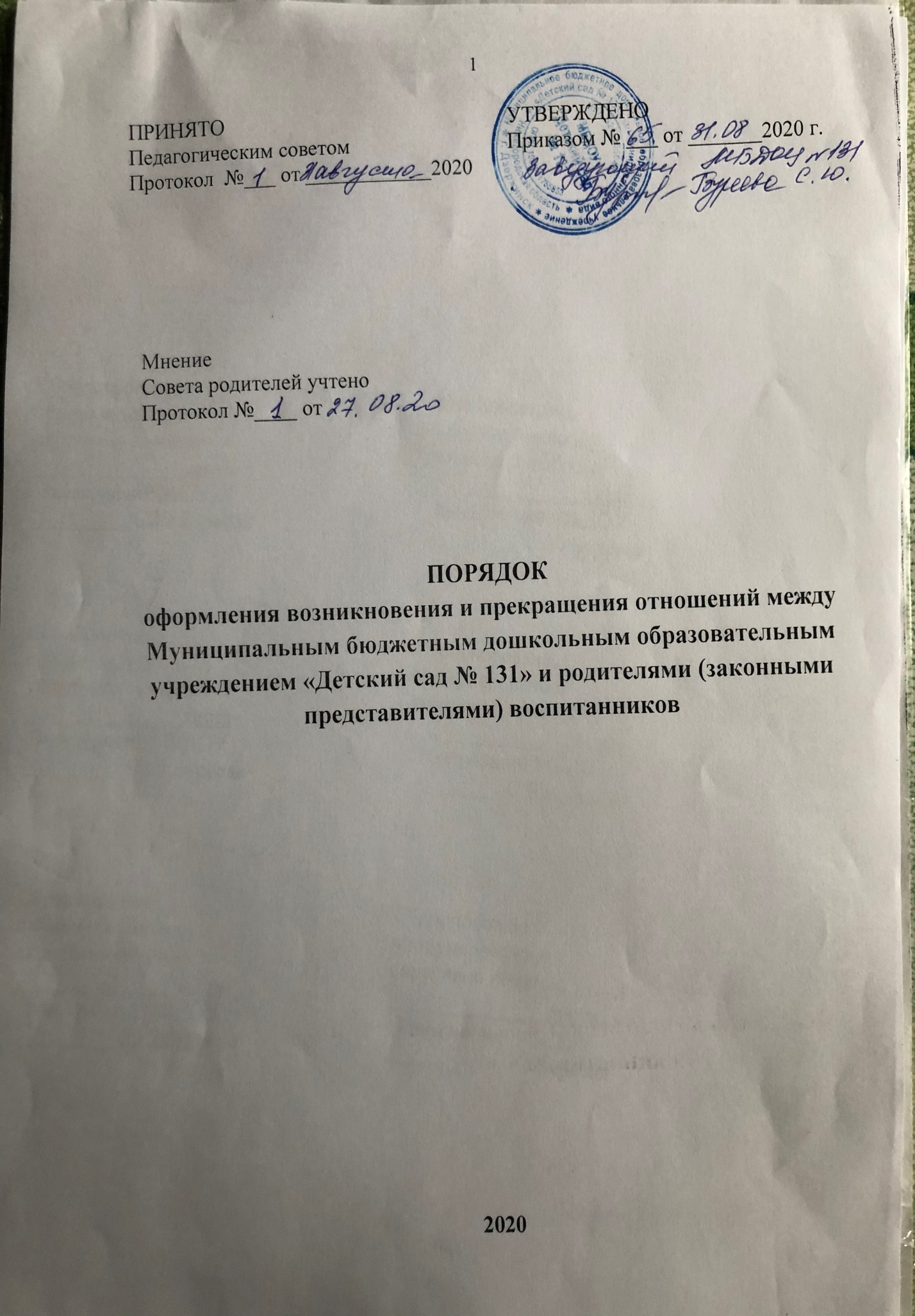 1. Общие положения1.1.Порядок оформления возникновения и прекращения отношений между Муниципальным бюджетным дошкольным образовательным учреждением «Детский сад № 131» и родителями (законными представителями) воспитанников (далее – Порядок) разработан в соответствии с Федеральным законом от 29.12.2012 № 273-ФЗ   «Об образовании в Российской Федерации».1.2.Порядок регламентирует оформление возникновения и прекращения отношений между Муниципальным бюджетным дошкольным образовательным учреждением «Детский сад № 131» (далее – Учреждение) и родителями (законными представителями) воспитанников.1.3.Участниками образовательных отношений являются воспитанники, их родители (законные представители), педагогические работники.1.4.Настоящий Порядок разрабатывается Учреждением, принимаются Педагогическим советом и утверждаются приказом заведующего с учетом мнения Совета родителей. Изменения и дополнения в Порядок вносятся в такой же последовательности.2. Оформление возникновения образовательных отношений2.1.Основанием возникновения образовательных отношений является приказ заведующего о зачислении ребенка на обучение в Учреждение по образовательным программам дошкольного образования.2.2.Изданию приказа о зачислении ребенка на обучение по образовательным программам дошкольного образования предшествует заключение Договора об образовании между Учреждением и родителями (законными представителями) воспитанника (Приложение № 1).2.2.1. Договор об образовании между Учреждением и родителями воспитанников (законными представителями) (далее – Договор) является основанием возникновения образовательных отношений.2.2.2. Права обучающего, предусмотренные законодательством об образовании и настоящим Положением, возникают с даты, указанной в приказе о приеме лица на обучение по образовательным программам дошкольного образования в Учреждении.2.2.3. Договор заключается в простой письменной форме между Учреждением и родителями воспитанников (законными представителями) в 2-х экземплярах, имеющих одинаковую юридическую силу, по одному для каждой стороны.2.2.4. В договоре указываются основные характеристики образования:-вид;-уровень;-срок освоения образовательной программы (продолжительность обучения);-форма обучения.2.2.5. Договор не может содержать условия, которые ограничивают права лиц, имеющих право на получение образования, определенного уровня и направленности или снижать уровень предоставления им гарантий по сравнению с условиями, установленными законодательством об образовании3. Прекращение образовательных отношений3.1. Образовательные отношения прекращаются в связи с отчислением воспитанника из Учреждения:- в связи с получением образования (завершением обучения);- досрочно:а) по инициативе родителей (законных представителей) воспитанника, в том числе в случае перевода воспитанника для продолжения освоения основной образовательной программы  дошкольного образования в другое учреждение, осуществляющее образовательную деятельность;		б) по обстоятельствам, не зависящим от воли родителей (законных представителей) воспитанника и Учреждения, в том числе в случае ликвидации Учреждения.      Основанием для прекращения образовательных отношений в связи с получением образования (завершением обучения) является приказ заведующего. Основанием отчисления воспитанника, досрочно (в случае перевода в другое учреждение, осуществляющее образовательную деятельность и  в случае ликвидации Учреждения) является заявление родителей (законных представителей), приказ заведующего об отчислении воспитанника из Учреждения.       3.2. Личные дела воспитанников при отчислении передаются родителям (законным представителям) под роспись и фиксируются в Журнале выдачи личных дел (Приложение № 2).Приложение № 1ДОГОВОРоб образовании по образовательной программе дошкольного образованияг. Дзержинск                                                            «      »                         20         г.Муниципальное бюджетное дошкольное образовательное учреждение «Детский сад № 131», осуществляющее образовательную деятельность по образовательным программам дошкольного образования на основании лицензии от  « 21»__ноября_2011_г., серия 52 №_002052 № 9643, выданной министерством образования Нижегородской области, именуемое в дальнейшем «Исполнитель»,  в лице заведующего Буреевой Светланы Юрьевны действующего на основании распоряжения мэра  города Дзержинска  Нижегородской области от «21» августа 2006 года № 1520, Устава, с одной  стороны, и ________________________________________________  с   другой  стороны,  именуемый(ая) в дальнейшем «Заказчик», действующий(ая) в интересах несовершеннолетнего_______________________________________________ ________________________________________________ года рождения, проживающего по адресу: 606_____  Нижегородская область, г. Дзержинск, ___________________________________, дом ____, кв. ____, именуемого(ой)  в  дальнейшем  «Воспитанник»,   совместно   именуемые   «Стороны», заключили настоящий Договор о нижеследующем:1.Предмет договора1.1. Предметом Договора являются оказание «Исполнителем» «Воспитаннику» образовательных услуг в рамках реализации образовательной программы дошкольного образования (далее - образовательная программа) в соответствии с федеральным государственным образовательным стандартом дошкольного образования (далее - ФГОС ДО), присмотр и уход за «Воспитанником» в Учреждении.1.2. Форма обучения  -  очная.1.3.Наименование образовательной программы: основная образовательная программа дошкольного образования.1.4. Срок освоения образовательной программы (продолжительность обучения) на момент подписания настоящего Договора составляет _____________календарных лет.1.5.Режим пребывания «Воспитанника» в учреждении с 6.00 до18.00 в режиме 5-дневной рабочей недели (выходные дни - суббота и воскресенье, праздничные дни).1.6. «Воспитанник» зачисляется в группу общеразвивающей направленности.1.7. Образовательная деятельность осуществляется на русском языке.2.Взаимодействие Сторон2.1. «Исполнитель» вправе:2.1.1. Самостоятельно осуществлять образовательную деятельность.2.1.2. Переводить «Воспитанника» в другую группу или другую образовательную организацию на время карантина, а также в летний период по согласованию с «Заказчиком».2.1.3. Обращаться в отдел опеки и попечительства Администрации города при нарушении прав «Воспитанника» в семье.2.2. «Заказчик» вправе:2.2.1. Участвовать в образовательной деятельности «Исполнителя», в том числе в формировании образовательной программы.2.2.2. Получать от «Исполнителя» информацию:- по вопросам организации и обеспечения надлежащего исполнения услуг, предусмотренных разделом 1 настоящего Договора;- о поведении, эмоциональном состоянии «Воспитанника» во время его пребывания у «Исполнителя», его развитии и способностях, отношении к образовательной деятельности.2.2.3. Знакомиться с Уставом Учреждения, лицензией на осуществление образовательной деятельности, с образовательной программой, Правилами внутреннего распорядка обучающихся, Правилами приёма граждан на обучение по образовательной программе дошкольного образования, Порядком и основанием перевода, отчислением воспитанников, Порядком оформления возникновения, приостановления и прекращения отношений между Учреждением и родителями (законными представителями), правами «Воспитанника», правами  и обязанностями «Заказчика».2.2.4. Находиться  с  «Воспитанником»  в  группе в период его адаптации в течение трех дней.2.2.5. Принимать участие в организации и проведении совместных мероприятий с воспитанниками в Учреждении (утренники, развлечения, физкультурные праздники, досуги, дни здоровья и др.).2.2.6. Защищать права и законные интересы «Воспитанника».2.2.7. Получать информацию о всех видах планируемых обследований «Воспитанника», давать согласие на проведение таких обследований или участие в таких обследованиях, отказаться от их проведения или участия в них, получать информацию о результатах проведенных обследований «Воспитанника».2.2.8. Участвовать в управлении Учреждением в формах, определяемых его Уставом.2.2.9. Обращаться в Комиссию по урегулированию споров между участниками образовательных отношений.2.2.10. Использовать незапрещенные законодательством Российской Федерации иные способы защиты прав и законных интересов.2.2.11. Создавать общественные объединения родителей (законных представителей) воспитанников.2.2.12. Получать меры социальной поддержки: льготу за присмотр и уход за ребенком  __________________________________________________________________.2.2.13. Получать ежемесячно компенсацию части родительской платы за присмотр и уход за «Воспитанников» в размере _________%.  Предоставлять документы для начисления компенсации части родительской платы за присмотр и уход: 1.Копия  свидетельства о рождении ребенка; 2.Копия паспорта родителя (законного представителя) воспитанника; 3. Копия выписки из лицевого счета;4. Копия СНИЛС родителя (законного представителя) воспитанника.2.2.14. Требовать от «Исполнителя» выполнения условий Устава Учреждения и настоящего Договора.2.2.15. Расторгнуть настоящий договор досрочно в одностороннем порядке, предварительно уведомив «Исполнителя» за 7 дней до даты расторжения.2.3. «Исполнитель» обязан:2.3.1. Обеспечить «Заказчику»  ознакомление с Уставом Учреждения, лицензией на осуществление образовательной деятельности, с основной образовательной программой  дошкольного образования, Правилами внутреннего распорядка обучающихся, Правилами приёма граждан на обучение по образовательным программам дошкольного образования, Порядком и основанием перевода, отчислением воспитанников, Порядком оформления возникновения, приостановления и прекращения отношений между Учреждением и родителями (законными представителями), правами «Воспитанника», правами  и обязанностями «Заказчика».2.3.2. Обеспечить доступ «Заказчика» к информационным ресурсам, содержащим информацию о деятельности «Исполнителя», посредством размещения их в информационно-телекоммуникационных сетях, в том числе на официальном сайте «Исполнителя» в сети «Интернет».2.3.3. Обеспечить надлежащее предоставление услуг, предусмотренных разделом 1 настоящего Договора, в полном объеме в соответствии с ФГОС ДО,  основной образовательной программой дошкольного образования  и условиями настоящего Договора.2.3.4. Обеспечивать охрану жизни и укрепление физического и психического здоровья «Воспитанника», его интеллектуальное, физическое и личностное развитие, развитие его творческих способностей и интересов.2.3.5. При оказании услуг, предусмотренных настоящим Договором, учитывать индивидуальные потребности «Воспитанника», связанные с его жизненной ситуацией и состоянием здоровья, определяющие особые условия получения им образования, возможности освоения «Воспитанником» образовательной программы на разных этапах ее реализации.2.3.6. При оказании услуг, предусмотренных настоящим Договором, проявлять уважение к личности «Воспитанника», оберегать его от всех форм физического и психологического насилия, обеспечить условия укрепления нравственного, физического и психологического здоровья, эмоционального благополучия «Воспитанника» с учетом его индивидуальных особенностей.2.3.7. Создавать безопасные условия обучения, воспитания, присмотра и ухода за «Воспитанником» в соответствии с установленными нормами, обеспечивающими жизнь и здоровье «Воспитанника», при необходимости оказывать первую помощь.2.3.8. Обучать «Воспитанника» по основной образовательной программе дошкольного образования, предусмотренной пунктом 1.3 настоящего Договора.2.3.9. Обеспечить реализацию основной образовательной программы дошкольного образования, развитие личности детей дошкольного возраста в различных видах общения и деятельности с учетом их возрастных, индивидуальных, психологических и физиологических особенностей. 2.3.10. Обеспечивать  «Воспитанника»    необходимым  четырех разовым   сбалансированным питанием в соответствии с действующими санитарно-эпидемиологическими правилами и нормами, в соответствии  с режимом (завтрак, второй завтрак, обед, полдник).2.3.11. Переводить «Воспитанника» в следующую возрастную группу.2.3.12. Обеспечить соблюдение требований Федерального закона от 27 июля . № 152-ФЗ «О персональных данных» в части сбора, хранения и обработки персональных данных «Заказчика» и «Воспитанника».2.3.13.Создавать условия для реализации основной образовательной программы дошкольного образования, обеспечивающие полноценное развитие личности ребенка во всех основных образовательных областях, а именно: в сферах социально-коммуникативного, познавательного, речевого, художественно-эстетического и физического развития.2.3.14.Осуществлять присмотр и уход за «Воспитанником» во время его пребывания в Учреждении.2.3.15.Устанавливать для «Воспитанника» режим дня, обеспечивающий сбалансированность видов деятельности, исходя из условий и содержания образовательной программы, определять оптимальную образовательную нагрузку.2.3.16. Предоставлять возможность «Заказчику» находиться в группе с «Воспитанником» в период его адаптации в течение трех дней.2.3.17. Соблюдать права и свободы «Воспитанника», «Заказчика».2.3.18. Оказывать «Воспитаннику» первую доврачебную медицинскую помощь в порядке, установленном законодательством в сфере охраны здоровья.2.3.19.Осуществлять медицинское обслуживание «Воспитанника», проводить санитарно-противоэпидемические и профилактические мероприятия в соответствии с нормативными документами, договором между «Исполнителем» и детской территориальной медицинской организацией.2.3.20. Сохранять место за «Воспитанником» в случае его болезни, карантина, на время прохождения санаторно-курортного лечения, на летний оздоровительный период сроком до 75 календарных дней, период очередного отпуска родителей (законных представителей), период регистрации родителей (законных представителей) в Центре занятости населения, период пребывания родителей (законных представителей) в кратковременных отпусках по причине простоя не по вине работника и в других случаях непосещения «Воспитанником» Учреждения. 2.3.21. Обеспечить психолого-педагогическую поддержку семьи и повышение компетентности родителей (законных представителей) «Воспитанника» в вопросах развития и образования, охраны и укрепления здоровья детей.2.3.22. Осуществлять прием документов для предоставления льгот по оплате за присмотр и уход за «Воспитанником» и выплаты компенсации части родительской платы за присмотр и уход2.4. «Заказчик» обязан:2.4.1. Соблюдать Правила внутреннего распорядка, условия настоящего Договора, общепринятые нормы поведения, в том числе, проявлять уважение к персоналу «Исполнителя»,  другим воспитанникам, родителям (законным представителям) не посягать на их честь и достоинство.2.4.2. Своевременно вносить плату за присмотр и уход за «Воспитанником». 2.4.3. При поступлении «Воспитанника» в Учреждение и в период действия настоящего Договора своевременно предоставлять «Исполнителю» все необходимые документы, предусмотренные Уставом Учреждения.2.4.4. Незамедлительно сообщать «Исполнителю» об изменении контактного телефона, места жительства, об отмене или изменении оснований для установления льгот по оплате за присмотр и уход за «Воспитанником».2.4.5. Обеспечить посещение «Воспитанником» Учреждения согласно Правилам внутреннего распорядка обучающихся.2.4.6.Лично передавать и забирать «Воспитанника» у воспитателя. «Заказчик» может передоверить право забирать «Воспитанника» другим лицам, достигшим возраста 18-ти лет, только на основании письменного заявления на имя заведующего Учреждением.2.4.7. Своевременно информировать «Исполнителя» о предстоящем отсутствии «Воспитанника» в Учреждении или его болезни,  и не менее чем за один день информировать «Исполнителя» о приходе «Воспитанника» в Учреждение после его отсутствия для постановки на питание. В случае заболевания «Воспитанника», подтвержденного заключением медицинской организации либо выявленного медицинским работником «Исполнителя», принять меры по восстановлению его здоровья и не допускать посещения «Исполнителя» «Воспитанником» в период заболевания.2.4.8. Предоставлять справку после перенесенного заболевания, а также отсутствия «Воспитанника» более 5 календарных дней (за исключением выходных и праздничных дней), с указанием диагноза, длительности заболевания, сведений об отсутствии контакта с инфекционными больными.2.4.9. Бережно относиться к имуществу «Исполнителя», возмещать ущерб, причиненный «Воспитанником» имуществу «Исполнителя», в соответствии с законодательством Российской Федерации.3.Размер, сроки и порядок оплаты за присмотр и уход за  «Воспитанником»3.1. Стоимость услуг «Исполнителя» по присмотру и уходу за «Воспитанником» (далее - родительская плата) составляет _____________________________________________________рублей в месяц(сумма указывается цифрами и прописью)3.2.Начисление родительской платы производится из расчета фактически оказанной услуги по присмотру и уходу, соразмерно количеству дней фактического пребывания «Воспитанника» в Учреждении относительно дней работы Учреждения в соответствии с производственным календарем.3.3. Не допускается включение расходов на реализацию образовательной программы, а также расходов на содержание недвижимого имущества Учреждения в родительскую плату за присмотр и уход за «Воспитанником».3.4. Стоимость услуг по присмотру и уходу за «Воспитанником» может быть изменена в течение действия настоящего Договора по решению Учредителя Учреждения в порядке, предусмотренном нормативными правовыми актами органов местного самоуправления города.3.5. Заказчик» ежемесячно вносит родительскую плату за присмотр и уход за «Воспитанником», не позднее 6-го числа текущего месяца путем перечисления денежных средств в безналичном порядке на лицевой счет «Исполнителя», указанный в разделе 7 настоящего Договора.4.Ответственность за неисполнение или ненадлежащее исполнение обязательств по Договору, порядок разрешения споров4.1. За неисполнение либо ненадлежащее исполнение обязательств по настоящему Договору «Исполнитель» и «Заказчик» несут ответственность, предусмотренную законодательством Российской Федерации и настоящим Договором.5.Основания изменения и расторжения Договора 5.1. Условия, на которых заключен настоящий Договор, могут быть изменены по соглашению сторон.5.2. Все изменения и дополнения к настоящему Договору должны быть совершены в письменной форме и подписаны Сторонами.5.3. Настоящий Договор может быть расторгнут по соглашению Сторон.5.4. Образовательные отношения прекращаются в связи с отчислением «Воспитанника» из Учреждения в связи с получением образования (завершением обучения). 5.5. По инициативе одной из Сторон настоящий Договор может быть расторгнут досрочно по следующим основаниям:а) по инициативе родителей (законных представителей) воспитанника, в том числе в случае перевода воспитанника для продолжения освоения основной образовательной программы дошкольного образования в другое учреждение, осуществляющее образовательную деятельность;б) по обстоятельствам, не зависящим от воли Сторон, в том числе в случае ликвидации «Исполнителя».5.6. Настоящий договор расторгается на основании приказа заведующего об отчислении «Воспитанника». 6.Заключительные положения 6.1. Настоящий договор вступает в силу со дня его подписания Сторонами и действует до «               »                                                                    20         года.6.2. При выполнении условий настоящего Договора Стороны руководствуются законодательством Российской Федерации.6.3. Настоящий Договор составлен в двух подлинных экземплярах, имеющих равную юридическую силу, по одному для каждой из Сторон.6.4. Стороны обязуются письменно извещать друг друга о смене реквизитов, адресов и иных существенных изменениях.6.5. Все споры и разногласия, которые могут возникнуть при исполнении условий настоящего Договора, Стороны будут стремиться разрешать путем переговоров.6.6. Споры, не урегулированные путем переговоров, разрешаются в судебном порядке, установленном законодательством Российской Федерации.6.7. Ни одна из Сторон не вправе передавать свои права и обязанности по настоящему Договору третьим лицам без письменного согласия другой Стороны.6.8. Во   всем остальном, что не предусмотрено настоящим Договором, Стороны руководствуются действующим законодательством.   7.Реквизиты и подписи сторонДОГОВОРоб образовании по адаптированнойобразовательной программе дошкольного образования для детей с ограниченными возможностями здоровьяг. Дзержинск                                                            «      »                         20         г.Муниципальное бюджетное дошкольное образовательное учреждение «Детский сад № 131», осуществляющее образовательную деятельность по образовательным программам дошкольного образования на основании лицензии от  « 21»__ноября_2011_г., серия 52 №_002052 № 9643, выданной министерством образования Нижегородской области, именуемое в дальнейшем «Исполнитель»,  в лице заведующего Буреевой Светланы Юрьевны действующего на основании распоряжения мэра  города Дзержинска  Нижегородской области от «21» августа 2006 года № 1520, Устава, с одной  стороны, и ________________________________________________  с   другой  стороны,  именуемый(ая) в дальнейшем «Заказчик», действующий(ая) в интересах несовершеннолетнего_______________________________________________ ________________________________________________ года рождения, проживающего по адресу: 606_____  Нижегородская область, г. Дзержинск, ___________________________________, дом ____, кв. ____, именуемого(ой)  в  дальнейшем  «Воспитанник»,   совместно   именуемые   «Стороны», заключили настоящий Договор о нижеследующем:1.Предмет договора1.1. Предметом Договора являются оказание «Исполнителем» «Воспитаннику» образовательных услуг в рамках реализации адаптированной образовательной программы дошкольного образования для детей с ограниченными возможностями здоровья (далее – адаптированная образовательная программа) в соответствии с федеральным государственным образовательным стандартом дошкольного образования (далее - ФГОС ДО), присмотр и уход за «Воспитанником» в Учреждении.1.2. Форма обучения  -  очная.1.3.Наименование образовательной программы: адаптированная  образовательная программа дошкольного образования для детей с ограниченными возможностями здоровья.1.4. Срок освоения адаптированной образовательной программы (продолжительность обучения) на момент подписания настоящего Договора составляет _____________календарных лет.1.5.Режим пребывания «Воспитанника» в учреждении с 6.00 до18.00 в режиме 5-дневной рабочей недели (выходные дни - суббота и воскресенье, праздничные дни).1.6. «Воспитанник» зачисляется в группу компенсирующей  направленности для детей с задержкой психического развития.1.7. Образовательная деятельность осуществляется на русском языке.2.Взаимодействие Сторон2.1. «Исполнитель» вправе:2.1.1. Самостоятельно осуществлять образовательную деятельность.2.1.2. Переводить «Воспитанника» в другую группу или другую образовательную организацию на время карантина, а также в летний период по согласованию с «Заказчиком».2.1.3. Обращаться в отдел опеки и попечительства Администрации города при нарушении прав «Воспитанника» в семье.2.2. «Заказчик» вправе:2.2.1. Участвовать в образовательной деятельности «Исполнителя», в том числе в формировании адаптированной образовательной программы.2.2.2. Получать от «Исполнителя» информацию:- по вопросам организации и обеспечения надлежащего исполнения услуг, предусмотренных разделом 1 настоящего Договора;- о поведении, эмоциональном состоянии «Воспитанника» во время его пребывания у «Исполнителя», его развитии и способностях, отношении к образовательной деятельности.2.2.3. Знакомиться с Уставом Учреждения, лицензией на осуществление образовательной деятельности, с образовательной программой, Правилами внутреннего распорядка обучающихся, Правилами приёма граждан на обучение по образовательной программе дошкольного образования, Порядком и основанием перевода, отчислением воспитанников, Порядком оформления возникновения, приостановления и прекращения отношений между Учреждением и родителями (законными представителями), правами «Воспитанника», правами  и обязанностями «Заказчика».2.2.4. Находиться  с  «Воспитанником»  в  группе в период его адаптации в течение трех дней.2.2.5. Принимать участие в организации и проведении совместных мероприятий с воспитанниками в Учреждении (утренники, развлечения, физкультурные праздники, досуги, дни здоровья и др.).2.2.6. Защищать права и законные интересы «Воспитанника».2.2.7. Получать информацию о всех видах планируемых обследований «Воспитанника», давать согласие на проведение таких обследований или участие в таких обследованиях, отказаться от их проведения или участия в них, получать информацию о результатах проведенных обследований «Воспитанника».2.2.8. Участвовать в управлении Учреждением в формах, определяемых его Уставом.2.2.9. Обращаться в Комиссию по урегулированию споров между участниками образовательных отношений.2.2.10. Использовать незапрещенные законодательством Российской Федерации иные способы защиты прав и законных интересов.2.2.11. Создавать общественные объединения родителей (законных представителей) воспитанников.2.2.12. Получать меры социальной поддержки, предусмотренные действующим законодательством, нормативными правовыми актами органов местного самоуправления города Дзержинска.2.2.13. Требовать от «Исполнителя» выполнения условий Устава Учреждения и настоящего Договора.2.2.14. Расторгнуть настоящий договор досрочно в одностороннем порядке, предварительно уведомив «Исполнителя» за 7 дней до даты расторжения.2.3. «Исполнитель» обязан:2.3.1. Обеспечить «Заказчику»  ознакомление с Уставом Учреждения, лицензией на осуществление образовательной деятельности, с основной образовательной программой  дошкольного образования, Правилами внутреннего распорядка обучающихся, Правилами приёма граждан на обучение по образовательным программам дошкольного образования, Порядком и основанием перевода, отчислением воспитанников, Порядком оформления возникновения, приостановления и прекращения отношений между Учреждением и родителями (законными представителями), правами «Воспитанника», правами  и обязанностями «Заказчика».2.3.2. Обеспечить доступ «Заказчика» к информационным ресурсам, содержащим информацию о деятельности «Исполнителя», посредством размещения их в информационно-телекоммуникационных сетях, в том числе на официальном сайте «Исполнителя» в сети «Интернет».2.3.3. Обеспечить надлежащее предоставление услуг, предусмотренных разделом 1 настоящего Договора, в полном объеме в соответствии с ФГОС ДО,  адаптированной образовательной программой дошкольного образования  и условиями настоящего Договора.2.3.4. Обеспечивать охрану жизни и укрепление физического и психического здоровья «Воспитанника», его интеллектуальное, физическое и личностное развитие, развитие его творческих способностей и интересов.2.3.5. При оказании услуг, предусмотренных настоящим Договором, учитывать индивидуальные потребности «Воспитанника», связанные с его жизненной ситуацией и состоянием здоровья, определяющие особые условия получения им образования, возможности освоения «Воспитанником» образовательной программы на разных этапах ее реализации.2.3.6. При оказании услуг, предусмотренных настоящим Договором, проявлять уважение к личности «Воспитанника», оберегать его от всех форм физического и психологического насилия, обеспечить условия укрепления нравственного, физического и психологического здоровья, эмоционального благополучия «Воспитанника» с учетом его индивидуальных особенностей.2.3.7. Создавать безопасные условия обучения, воспитания, присмотра и ухода за «Воспитанником» в соответствии с установленными нормами, обеспечивающими жизнь и здоровье «Воспитанника», при необходимости оказывать первую помощь.2.3.8. Обучать «Воспитанника» по адаптированной образовательной программе дошкольного образования, предусмотренной пунктом 1.3 настоящего Договора.2.3.9. Обеспечить реализацию адаптированной образовательной программы дошкольного образования, развитие личности детей дошкольного возраста в различных видах общения и деятельности с учетом их возрастных, индивидуальных, психологических и физиологических особенностей. 2.3.10. Обеспечивать  «Воспитанника»    необходимым  четырех разовым   сбалансированным питанием в соответствии с действующими санитарно-эпидемиологическими правилами и нормами, в соответствии  с режимом (завтрак, второй завтрак, обед, полдник).2.3.11. Переводить «Воспитанника» в следующую возрастную группу.2.3.12. Обеспечить соблюдение требований Федерального закона от 27 июля . № 152-ФЗ «О персональных данных» в части сбора, хранения и обработки персональных данных «Заказчика» и «Воспитанника».2.3.13.Создавать условия для реализации адаптированной образовательной программы дошкольного образования, обеспечивающие полноценное развитие личности ребенка во всех основных образовательных областях, а именно: в сферах социально-коммуникативного, познавательного, речевого, художественно-эстетического и физического развития.2.3.14.Осуществлять присмотр и уход за «Воспитанником» во время его пребывания в Учреждении.2.3.15.Устанавливать для «Воспитанника» режим дня, обеспечивающий сбалансированность видов деятельности, исходя из условий и содержания образовательной программы, определять оптимальную образовательную нагрузку.2.3.16. Предоставлять возможность «Заказчику» находиться в группе с «Воспитанником» в период его адаптации в течение трех дней.2.3.17. Соблюдать права и свободы «Воспитанника», «Заказчика».2.3.18. Оказывать «Воспитаннику» первую доврачебную медицинскую помощь в порядке, установленном законодательством в сфере охраны здоровья.2.3.19.Осуществлять медицинское обслуживание «Воспитанника», проводить санитарно-противоэпидемические и профилактические мероприятия в соответствии с нормативными документами, договором между «Исполнителем» и детской территориальной медицинской организацией.2.3.20. Сохранять место за «Воспитанником» в случае его болезни, карантина, на время прохождения санаторно-курортного лечения, на летний оздоровительный период сроком до 75 календарных дней, период очередного отпуска родителей (законных представителей), период регистрации родителей (законных представителей) в Центре занятости населения, период пребывания родителей (законных представителей) в кратковременных отпусках по причине простоя не по вине работника и в других случаях непосещения «Воспитанником» Учреждения. 2.3.21. Обеспечить психолого-педагогическую поддержку семьи и повышение компетентности родителей (законных представителей) «Воспитанника» в вопросах развития и образования, охраны и укрепления здоровья детей.2.3.22. Осуществлять прием документов для предоставления льгот по оплате за присмотр и уход за «Воспитанником» и выплаты компенсации части родительской платы за присмотр и уход2.4. «Заказчик» обязан:2.4.1. Соблюдать Правила внутреннего распорядка, условия настоящего Договора, общепринятые нормы поведения, в том числе, проявлять уважение к персоналу «Исполнителя»,  другим воспитанникам, родителям (законным представителям) не посягать на их честь и достоинство.2.4.2. При поступлении «Воспитанника» в Учреждение и в период действия настоящего Договора своевременно предоставлять «Исполнителю» все необходимые документы, предусмотренные Уставом Учреждения.2.4.3. Незамедлительно сообщать «Исполнителю» об изменении контактного телефона, места жительства. 2.4.4. Обеспечить посещение «Воспитанником» Учреждения согласно Правилам внутреннего распорядка обучающихся.2.4.6.Лично передавать и забирать «Воспитанника» у воспитателя. «Заказчик» может передоверить право забирать «Воспитанника» другим лицам, достигшим возраста 18-ти лет, только на основании письменного заявления на имя заведующего Учреждением.2.4.7. Своевременно информировать «Исполнителя» о предстоящем отсутствии «Воспитанника» в Учреждении или его болезни,  и не менее чем за один день информировать «Исполнителя» о приходе «Воспитанника» в Учреждение после его отсутствия для постановки на питание. В случае заболевания «Воспитанника», подтвержденного заключением медицинской организации либо выявленного медицинским работником «Исполнителя», принять меры по восстановлению его здоровья и не допускать посещения «Исполнителя» «Воспитанником» в период заболевания.2.4.8. Предоставлять справку после перенесенного заболевания, а также отсутствия «Воспитанника» более 5 календарных дней (за исключением выходных и праздничных дней), с указанием диагноза, длительности заболевания, сведений об отсутствии контакта с инфекционными больными.2.4.9. Бережно относиться к имуществу «Исполнителя», возмещать ущерб, причиненный «Воспитанником» имуществу «Исполнителя», в соответствии с законодательством Российской Федерации.3.Размер, сроки и порядок оплаты за присмотр и уход за  «Воспитанником»3.1. Услуга «Исполнителя» по присмотру и уходу за «Воспитанником» представляется бесплатно.4.Ответственность за неисполнение или ненадлежащее исполнение обязательств по Договору, порядок разрешения споров4.1. За неисполнение либо ненадлежащее исполнение обязательств по настоящему Договору «Исполнитель» и «Заказчик» несут ответственность, предусмотренную законодательством Российской Федерации и настоящим Договором.5.Основания изменения и расторжения Договора 5.1. Условия, на которых заключен настоящий Договор, могут быть изменены по соглашению сторон.5.2. Все изменения и дополнения к настоящему Договору должны быть совершены в письменной форме и подписаны Сторонами.5.3. Настоящий Договор может быть расторгнут по соглашению Сторон.5.4. Образовательные отношения прекращаются в связи с отчислением «Воспитанника» из Учреждения в связи с получением образования (завершением обучения). 5.5. По инициативе одной из Сторон настоящий Договор может быть расторгнут досрочно по следующим основаниям:а) по инициативе родителей (законных представителей) воспитанника, в том числе в случае перевода воспитанника для продолжения освоения адаптированной образовательной программы дошкольного образования в другое учреждение, осуществляющее образовательную деятельность;б) по обстоятельствам, не зависящим от воли Сторон, в том числе в случае ликвидации «Исполнителя».5.6. Настоящий договор расторгается на основании приказа заведующего об отчислении «Воспитанника». 6.Заключительные положения 6.1. Настоящий договор вступает в силу со дня его подписания Сторонами и действует до «               »                                                                    20         года.6.2. При выполнении условий настоящего Договора Стороны руководствуются законодательством Российской Федерации.6.3. Настоящий Договор составлен в двух подлинных экземплярах, имеющих равную юридическую силу, по одному для каждой из Сторон.6.4. Стороны обязуются письменно извещать друг друга о смене реквизитов, адресов и иных существенных изменениях.6.5. Все споры и разногласия, которые могут возникнуть при исполнении условий настоящего Договора, Стороны будут стремиться разрешать путем переговоров.6.6. Споры, не урегулированные путем переговоров, разрешаются в судебном порядке, установленном законодательством Российской Федерации.6.7. Ни одна из Сторон не вправе передавать свои права и обязанности по настоящему Договору третьим лицам без письменного согласия другой Стороны.6.8. Во   всем остальном, что не предусмотрено настоящим Договором, Стороны руководствуются действующим законодательством.   7.Реквизиты и подписи сторонПриложение № 2Форма журнала движения личных дел воспитанников на отчисление в связи с получением образования (завершением обучения)«Исполнитель»   МБДОУ «Детский сад № 131» Адрес:                                                                             606019 Нижегородская область г.Дзержинск переулок Западный, дом 11 Ар/с в РКЦ 40701810722743000001л/счет 22001000960  ИНН  5249055046    БИК 042274000            КПП 524901001(банковские реквизиты)                                          тел. 8(8313) 20-40-46Е-mailds131@uddudzr.ruСайтhttp://131dzn.dounn.ru/(контактные данные)    М.П.                 ____________ /С.Ю.Буреева/  «Исполнитель»   МБДОУ «Детский сад № 131» Адрес:                                                                             606019 Нижегородская область г.Дзержинск переулок Западный, дом 11 Ар/с в РКЦ 40701810722743000001л/счет 22001000960  ИНН  5249055046    БИК 042274000            КПП 524901001(банковские реквизиты)                                          тел. 8(8313) 20-40-46Е-mailds131@uddudzr.ruСайтhttp://131dzn.dounn.ru/(контактные данные)    М.П.                 ____________ /С.Ю.Буреева/                     «Заказчик» ________________________________паспорт серия _____________________________________________________Адрес места жительства:                __________________________________(контактные данные)                      ___________________________________      подпись                             ф.и.о.2-й  экземпляр Договора получил:     дата ____________ подпись «Заказчика» ____________/_____________________/   2-й  экземпляр Договора получил:     дата ____________ подпись «Заказчика» ____________/_____________________/   2-й  экземпляр Договора получил:     дата ____________ подпись «Заказчика» ____________/_____________________/   «Исполнитель»   МБДОУ «Детский сад № 131» Адрес:                                                                             606019 Нижегородская область г.Дзержинск переулок Западный, дом 11 Ар/с в РКЦ 40701810722743000001л/счет 22001000960  ИНН  5249055046    БИК 042274000            КПП 524901001(банковские реквизиты)                                          тел. 8(8313) 20-40-46Е-mailds131@uddudzr.ruСайтhttp://131dzn.dounn.ru/(контактные данные)    М.П.                 ____________ /С.Ю.Буреева/                     «Заказчик» ________________________________паспорт серия _____________________________________________________Адрес места жительства:                __________________________________(контактные данные)                      ___________________________________      подпись                             ф.и.о.2-й  экземпляр Договора получил:     дата ____________ подпись «Заказчика» ____________/_____________________/   2-й  экземпляр Договора получил:     дата ____________ подпись «Заказчика» ____________/_____________________/   2-й  экземпляр Договора получил:     дата ____________ подпись «Заказчика» ____________/_____________________/   № п\пФИО воспитанникаДата рожденияГруппаПринимающая организация (ОО, в которое выбывает)ФИО заявителя№, дата приказа об отчисленииОтметка о получении личного дела воспитанника родителем